Entidad:   Universidad Tecnológica de Tlaxcala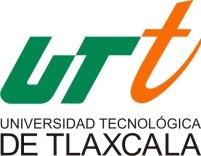 Planes y Programas 2015.EJE RECTOR: Desarrollo Social Incluyente para Fortalecer el BienestarPROGRAMA:   03 Desarrollo Social Incluyente para Fortalecer el BienestarSUBPROGRAMA: 34 Educación de Calidad para Todos los Niveles de Enseñanza                   .          .                                 Misión Institucional"Somos una Universidad formadora de Técnicos Superiores Universitarios e Ingenieros, basada en un modelo educativo que nos distingue por impartir enseñanza práctica, integral y de calidad, vinculada permanentemente como medio estratégico, para acrecentar el desarrollo del capital humano y contribuir en la mejora de la competitividad que impulsa la transformación de un nuevo Estado y la región".VisiónSer la institución de educación superior mejor posicionada en el Estado y la región por la competitividad y excelencia de nuestros egresados, formando en ellos una actitud emprendedora, de responsabilidad social y conciencia de la equidad de género. Además de distinguirnos por impulsar las líneas de investigación aplicada, orientadas al desarrollo tecnológico, promoviendo entre sus alumnos y docentes la internacionalización.Objetivos Estratégicos:Incrementar la capacidad académicaIncrementar la competitividad académica en eficiencia y efectividadAsegurar la eficiencia de los programas educativosAsegurar la eficacia de la formación de los egresadosOfrecer educación continua pertinenteTransparencia en el ejercicio de los servicios públicosAcciones de Gobierno:Elevar la calidad y cobertura de la educaciónEntidad:	Universidad Tecnológica de Tlaxcala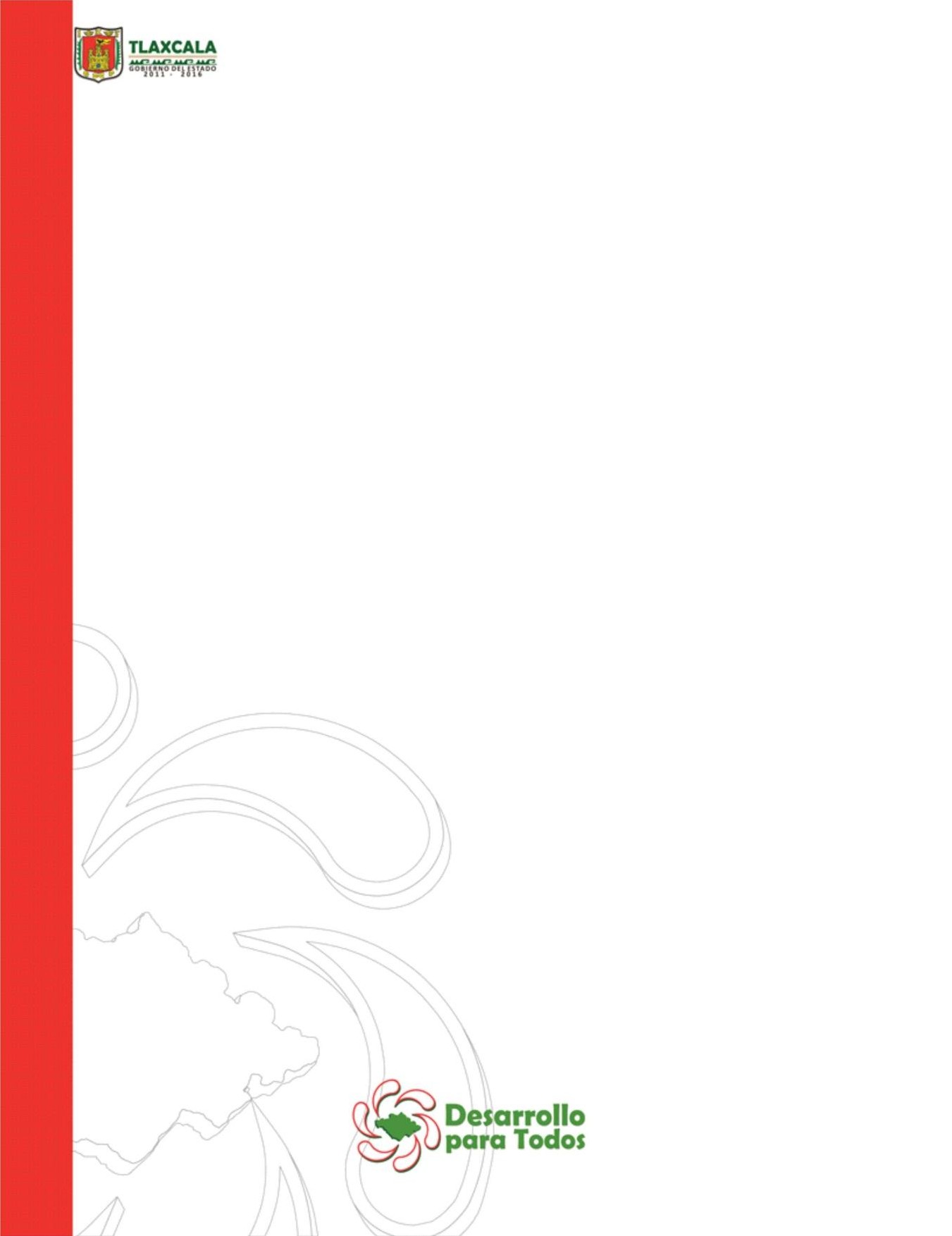 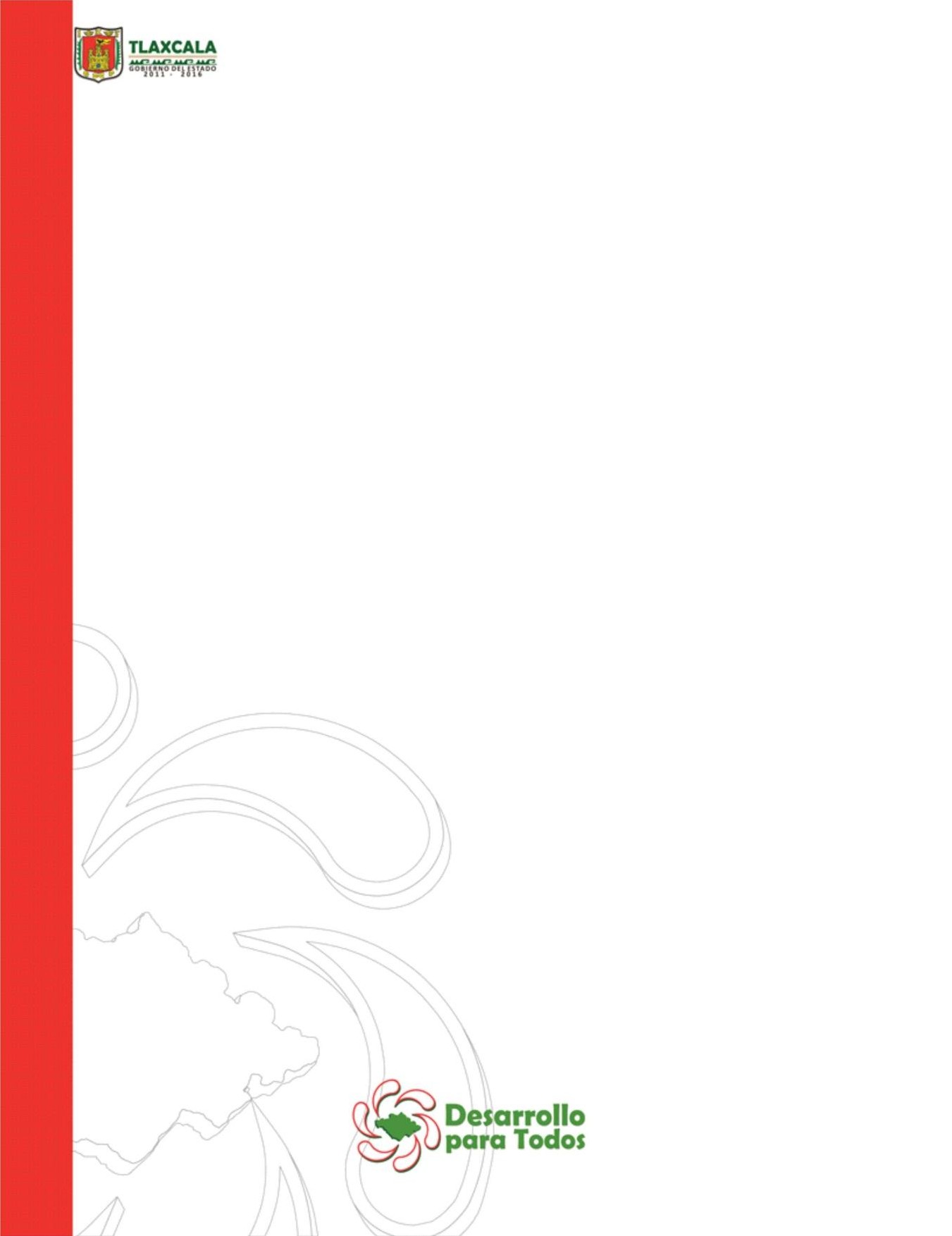 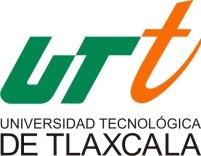 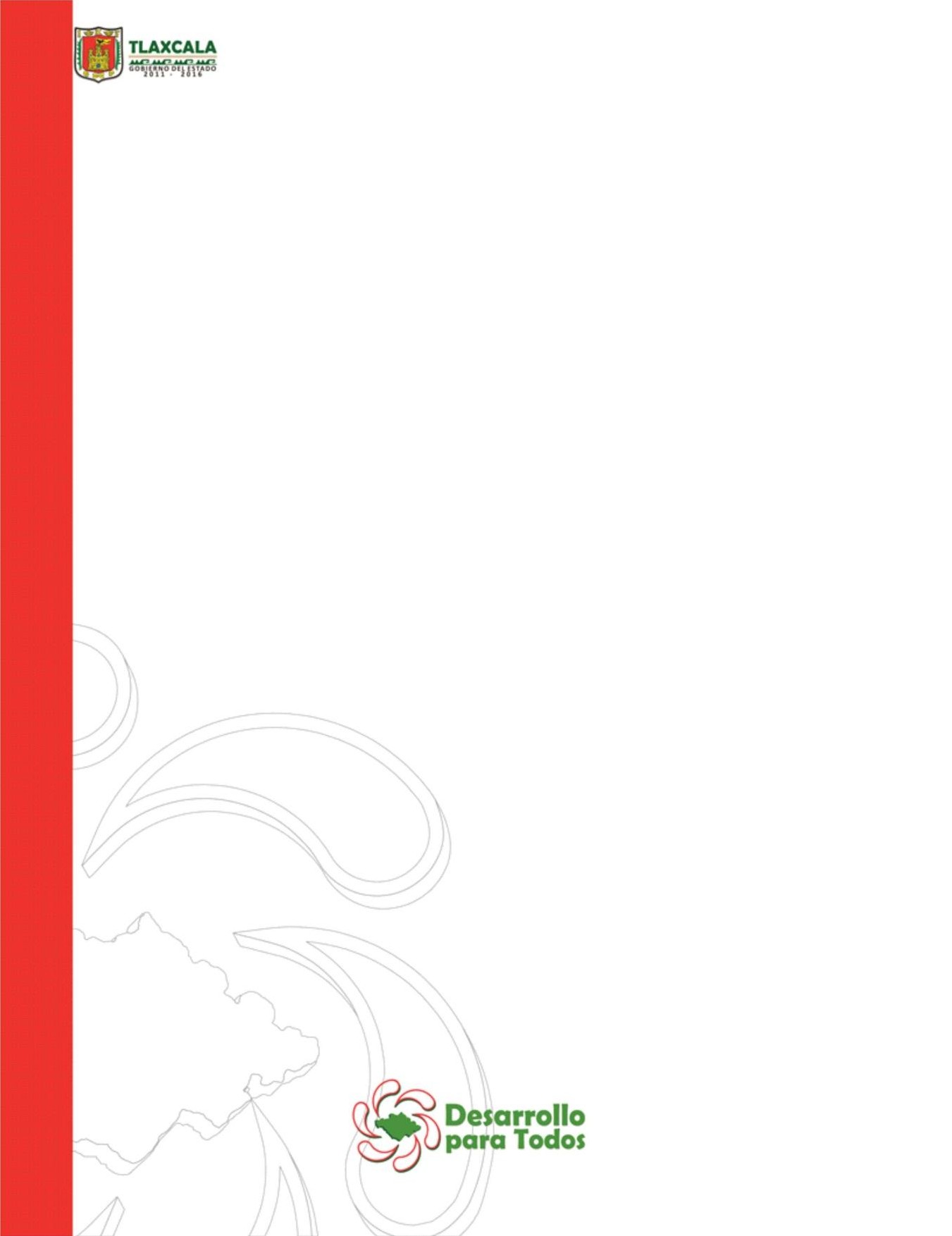 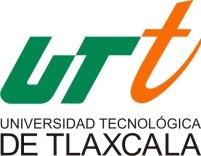 Planes y Programas 2015.Usuarios:EstudiantesPoblación en general.Proyecto:Ofertar educación de calidad en la Universidad Tecnológica de Tlaxcala que permita la formación de competencias de los alumnos, para contribuir al desarrollo social y económico del Estado.Objetivos:Elevar la calidad y cobertura de la educación a través del modelo educativo en Formación Basada en Competencias Profesionales buscando mejorar y eficientizar el proceso de enseñanza-aprendizaje, con la finalidad de obtener recursos humanos competitivos que contribuyan al desarrollo de los sectores productivo y social del Estado y Del país.Metas del Proyecto:Contribuir al desarrollo económico y social del Estado, a través de una educación de calidad que permita la formación de profesionistas altamente competitivos.Formación de competencias de los alumnos de la Universidad Tecnológica de Tlaxcala que contribuyen al desarrollo social del estado, obteniendo un porcentaje de aprovechamiento escolar de 8.5 y un porcentaje promedio de eficiencia terminal de 68% en Técnico Superior Universitario "TSU" y de 86% e Ingeniería Aceptar a 800 aspirantes con perfil compatible en las diferentes carreras que oferta la Universidad Tecnológica de Tlaxcala.Evaluar 7 planes y programas de estudio de la Universidad Tecnológica de Tlaxcala.Seguimiento a las observaciones del Consejo para la Acreditación de la Educación Superior (COPAES) de cada Programa de Estudio atendidasGenerar 6 proyectos de investigación y 4 tecnológicos que contribuyan a la generación del conocimiento y del registro de patentes.Difundir el perfil de ingreso de la oferta educativa de la UTT a 5100 aspirantes del nivel medio superior.Realizar 7 autoevaluaciones de planes de estudio de Técnico Superior Universitario que permita la acreditación por el el Consejo para la Evaluación de la Educación Superior "COPAESAtender a 2100 alumnos en programas de estudio que ofrece la Universidad.Otorgar 12 servicios educativos e integrales para la formación del Técnico Superior Universitario e Ingenieros.Generar 7 reportes de avance del seguimiento y atención las observaciones emitidas por el COPAES   Realizar 4 proyectos de investigación aplicada Realizar 2 proyectos de transferencia tecnológica vinculados al sector productivoEntidad:	Universidad Tecnológica de TlaxcalaIndicadores:Planes y Programas 2015.1.1). Índice Ocupacional y Empleo2.1). Índice de Aprovechamiento Académico2.2). Índice de Eficiencia Terminal de TSU2.3). Índice de Eficiencia Terminal de ING3.1). Porcentaje de Aspirantes Aceptados3.2). Porcentaje de Planes y Programas con Evaluación Diagnóstica3.3). Porcentaje de Acciones de Seguimiento3.4). Porcentaje de proyectos Generados4.1). Porcentaje de Aspirantes de Nivel Medio Superior con conocimiento de la Oferta Educativa de la UTT4.2). Porcentaje de autoevaluaciones a planes de estudio4.3). Porcentaje de Estudiante Atendidos4.4). Porcentaje de Servicios Otorgados4.5). Porcentaje de Repostes de Seguimiento4.6). Porcentaje de Proyectos de Investigación Realizados9.7). Porcentaje de Proyectos Tecnológicos RealizadosRecursos Autorizados:El monto de recursos asignados a la Universidad Tecnológica de Tlaxcala conforme al artículo. 11 Inciso b), del presupuesto de Egresos del Estado de Tlaxcala, para el Ejercicio Fiscal 2015.$ ______________El monto Federal autorizado es de:El Presupuesto Federal autorizado por la Secretaria de Educación Pública Federal, a través de la Coordinación General de Universidades Tecnológicas y Politécnicas, para la Universidad Tecnológica de Tlaxcala para el ejercicio fiscal 2015.$ ______________Ingresos propios la cantidad de:$ _______________Periodo de ejecución: Enero – Diciembre de 2015Área Responsable de la Información: Dirección administrativa. Domicilio: Carr. a El Carmen Xalpatlahuaya, Huamantla, Tlaxcala. Número Telefónico: (01247)47 2 53 00 Extensión 223.Correo electrónico: Horario de atención: 